Муниципальное Бюджетное дошкольное образовательное учреждение Детский сад комбинированного вида№14 «Светлячок».Название проекта: «Огород на подоконнике».«Что за зелень у окна. Ведь за окном у нас зима. Поговаривают что лук, Полезен от семи недуг. Малыши лучок сажали. Урожаем угощали, Витаминов целый кладПриходите все к нам в сад».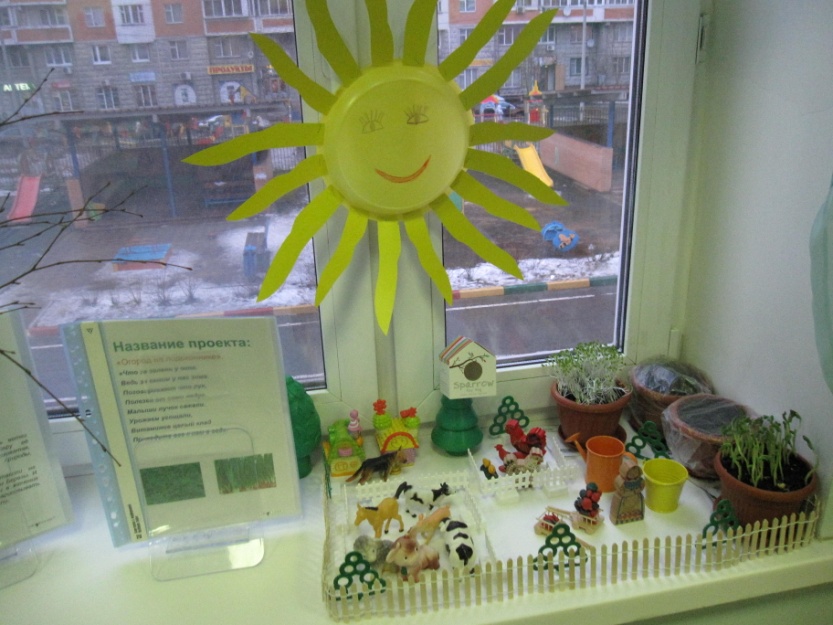    Составила воспитатель: Семенова С.В. г. Химки февраль 2014 год.Тип проекта: творческий, исследовательский, игровой. Участники проекта: дети, родители и воспитатели. Возраст детей: средняя группа (4-5 лет) .Продолжительность: кратковременно, 6 недель. Тема: Посадка лука, укропа, петрушки , салата ,гороха.Проблема: дети дошкольного возраста в недостаточной степени имеют представления о растениях, о том, где они растут, о необходимых условиях их роста. Интерес детей к познавательно-исследовательской деятельности недостаточно развит. Цель: обобщить и расширить знания дошкольников о том, как ухаживать за растениями в комнатных условиях; привлечь к работе проекта как можно больше детей; сделать проект сотворчеством воспитателя, детей и родителей. Задачи:Развивающие: • развивать познавательные и творческие способности детей;• формировать осознанно-правильное отношение к природным явлениям и объектам. Образовательные:• учить детей ухаживать за растениями в комнатных условиях;• обобщать представление детей о необходимости света, тепла, влаги почвы для роста растений. Воспитательные:воспитывать бережное отношение к своему труду, любовь к растениям. Задачи создания развивающей речевой среды:• Обогащать словарный запас за счет новых понятий, введения разнообразных атрибутов. • Совершенствовать диалогическую и монологическую речь, умение вести координированный диалог «ребёнок-ребёнок-воспитатель».• Побуждать проявлять инициативу и любознательность с целью получения новых знаний в детских энциклопедиях, познавательной и художественной литературе. Оборудование и материал: семена укропа, петрушки, салата ,гороха лейки, горшки, контейнеры ,луковицы, земля, вода. Работа с родителями: 1. Провести беседу с родителями «Участие в проекте «Огород на подоконнике».2. Предложить родителям для реализации проекта приобрести: горшки,контейнеры, землю, семена:  укропа, петрушки ,салата .гороха ,луковицы для посадки. 3. Принести атрибуты для огорода (забор, домик, муляжи домашних животных).Ожидаемый результат: 1. Дети научатся сажать и ухаживать за луком, рассадой и познакомятся с условиями их содержания, будут учиться подмечать пользу и красоту зеленого лука и укропа. 2. У детей сформируются знания и представления о росте растений, зеленого лука в комнатных условиях как в контейнере с почвой, так и в стакане с водой. Способы оценки: Опыты, наблюдения, беседы, эксперименты. Организационная деятельность. 1. Подобрать материал по данной теме: художественную литературу, фото, иллюстрации, рисунки. 2. Подобрать оборудование и материал для опытов и экспериментов детей: контейнеры, луковицы разных сортов и другие семена овощей для сравнения. 3. Составить перспективный план мероприятий. План реализации проекта. Подготовительный этап1. Сбор художественной литературы: стихи, загадки, пословицы, поговорки, рассказы, сказки про овощи, экологические сказки. (Воспитатели группы) 2. Беседа с родителями «Участвуем в проекте «Огород на подоконнике». (Воспитатели группы) 3. Приобретение необходимого оборудования (контейнеры,горшки, земля, луковицы, семена). (Воспитатели, родители) 4. Разбивка огорода на подоконнике. (Дети, воспитатели) 5. Атрибуты к огороду (родители,воспитатели). Исследовательский этап 1. Рассматривание семян (укропа, петрушки,  салата, посадка семян и лука. (Дети, воспитатели группы) 2. Занятия с детьми: «Растительный мир», «Посадка лука», «Первая зелень» «Витамины для детей», «Полезная пища». (Воспитатели - в течение проекта) 4. Проведение дидактических игр «Где растет? », «Что лишнее? », «Узнай на ощупь», «От какого овоща эта часть? ». (Воспитатели) 5. Разучивание с детьми стихов, загадок, поговорок о растениях. (Воспитатели) 6. Рассматривание иллюстраций, картин с изображением овощей (сравнить их по цвету, форме, размеру, вкусу). (Воспитатели группы - в течение проекта) 7. Беседы о том, как выращивают другие овощи на огороде, в теплице и оранжереях. (Воспитатели) Заключительный этап 1. Подведение итогов реализации проекта. (Дети, воспитатели, родители) 2. Оформление выставки рисунков детей . (Дети, воспитатели) План экспериментальной деятельности. ЗемляНазвание мероприятия: Узнаем, какая земля. Цель: Выявить свойства земли: черного цвета, сыпется. Материал, оборудование: земля в контейнерах. ЧеловекНазвание мероприятия: Человек и растения. Цель: Выявить, насколько растения нуждаются в уходе человека. Материал, оборудование: 2 контейнера с землей и ростками (один контейнер дети поливают, рыхлят землю, выбирают солнечное место, другой не поливают, не рыхлят землю, поставили в темное место) .Проведенные мероприятия в ходе реализации проекта:I этап — подготовительный (1 неделя) .В группе детского сада мы разбили грядки на подоконнике. Родители смастерили забор для нашего огорода, помогли оформить, принесли необходимые атрибуты. Подобрали художественную литературу: поговорки, стихи, сказки, загадки о луке и других овощах, составили огородную игротеку. I этап — исследовательский (4 недели) .Дети наблюдали за ростом лука, укропа петрушки ,салата, гороха, проводили опыты, эксперименты. Устанавливали связи: растения - земля, растения - человек. В процессе исследований дети познакомились с художественной литературой об овощах: поговорки, стихи, сказки, загадки. Рассматривали иллюстрации, картины на овощную тематику. Проводились занятия, дидактические игры, беседы. 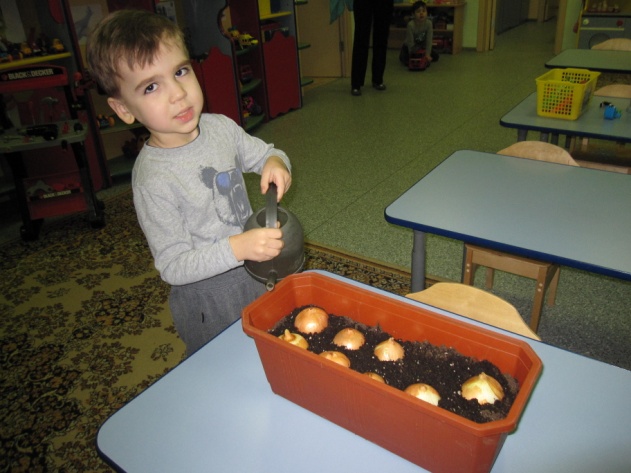 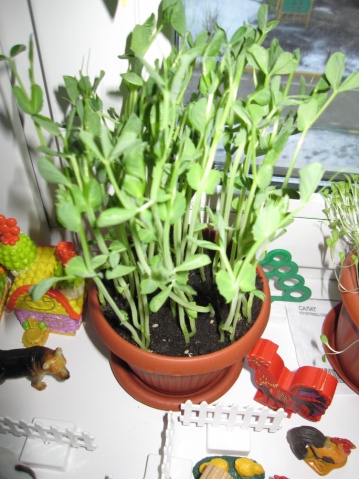 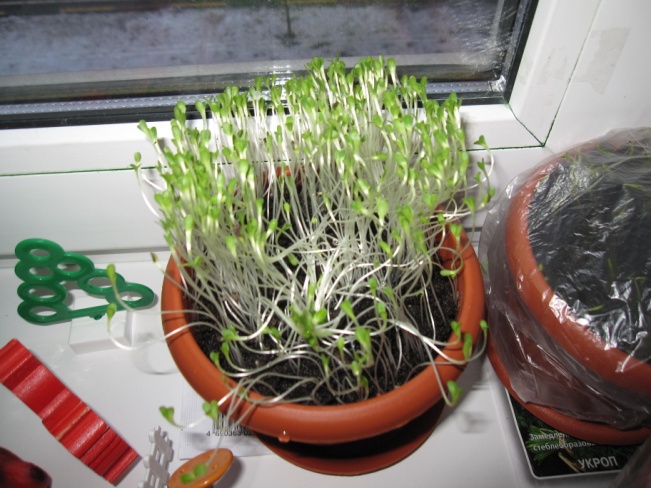 III этап — заключительный (1 неделя) .• Проанализировали и обобщили результаты, полученных в процессе исследовательской деятельности детей. • Оформили выставку рисунков детей .• Провели дидактическую игру «Что сажают в огороде? », «Подбери пару», «Опиши, я отгадаю», «Съедобное — несъедобное», «Где растет? », «Что лишнее? », «Узнай на ощупь», «Узнай на вкус», «От какого овоща эта часть? ». 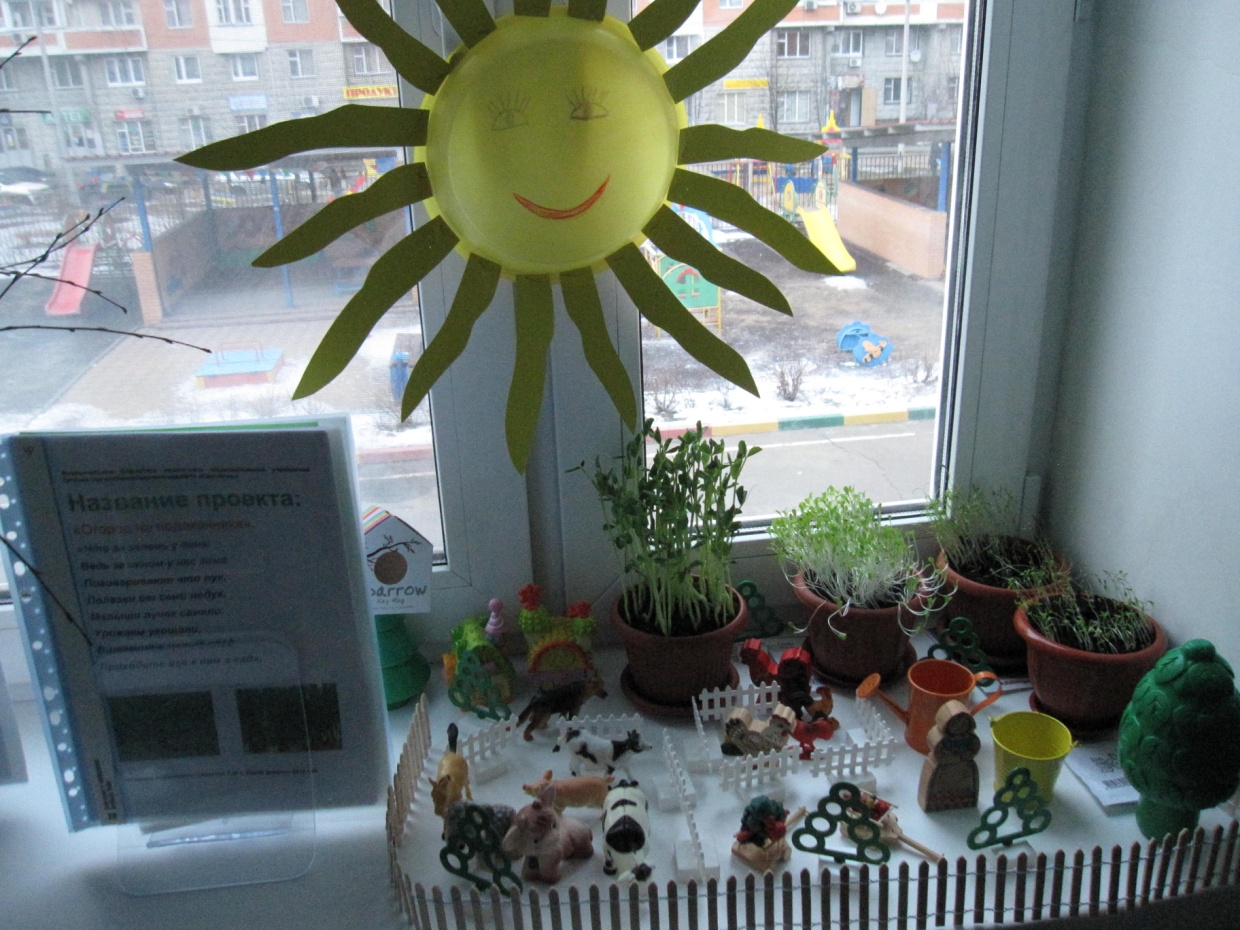 